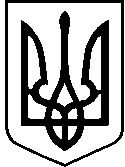 УКРАЇНАЖИТОМИРСЬКА МІСЬКА РАДАДепутат місцевої ради періодично, але не рідше одного разу на рік, зобов'язаний звітувати про свою роботу перед виборцями відповідного виборчого округу, об'єднаннями громадян. Рада визначає орієнтовні строки проведення звітів депутатів місцевої ради перед виборцями.Звіт депутата місцевої ради повинен містити відомості про його діяльність у раді та в її органах, до яких його обрано, а також про його роботу у виборчому окрузі, про прийняті радою та її органами рішення, про хід їх виконання, про особисту участь в обговоренні, прийнятті та в організації виконання рішень ради, її органів, а також доручень виборців виборчого округу.(Із ст.16 Закону України «Про статус депутатів місцевих рад»)ЗВІТДЕПУТАТАЖИТОМИРСЬКОЇ МІСЬКОЇ РАДИ7 скликання Раковича Олександра ІвановичаПро виконану роботу за перше півріччя 2017 рокуПеред громадою міста Житомира14.07.2017  №3                                                                                                                  м. ЖитомирУ звітному періоді, як депутат Житомирської міської ради представляю інтереси територіальної громади виборців м. Житомира, виконуючи їх доручення в межах повноважень та беру активну участь у здійсненні місцевого самоврядування.Одним із основних обов'язків своєї діяльності, як депутата міської ради, вважаю участь у пленарних засіданнях міської ради та роботу в постійній комісії, а тому на особистому та постійному контролі тримаю рішення міської ради з питань, що належать до повноважень комісії.На момент подачі даного Звіту протягом 7 скликання було призначено та проведено 7 пленарних засідань сесій Житомирської міської ради. На  6 призначених пленарних засіданнях сесій був присутній, ознайомлений з матеріалами та готовий до розгляду питань порядку денного.Протягом звітного періоду регулярно був присутній на засіданнях постійної комісії з питань бюджету, економічного розвитку, комунальної власності, підприємництва, торгівлі та залучення інвестицій.Мною було підтримано більшість нагальних та важливих питань, що виносилися на розгляд сесій міської ради, серед яких питання розвитку міста Житомира та його інфраструктури, вирішення низки бюджетних питань, щодо вдосконалення запровадженої програми розвитку культури міста Житомира, оздоровлення та відпочинку дітей, соціальної програми розвитку галузі фізичної культури і спорту, щодо благоустрою території міста, та передачі у власність квартир і земельних ділянок учасникам антитерористичної операції, іншим незахищеним верствам населення.Ініційовано прийняття Житомирською міською радою рішення «Про звернення до Президента України, кабінету Міністрів, Національної комісії, що здійснює державне регулювання у сферах енергетики та комунальних послуг, Генеральної прокуратури України, Національного агентства з питань запобігання корупції, щодо скасування абонентської плати за газопостачання та відновлення пільгового тарифу та електричну енергію для міського електричного транспорту».На початку червня місяця подав позов до суду щодо відміни рішення Виконкому №456 від 16.05.17, про встановлення вартості проїзду в міському пасажирському транспорті загального користування з 01.06.2017р. в розмірі 5,00 грн.Важливою складовою у здійсненні депутатської діяльності вважаю роботу з виборцями, людьми всіх категорій незалежно від віку і зайнятості на тій чи іншій роботі, забезпечення своєчасного, обґрунтованого вирішення звернень та скарг громадян, вивчення причин, які породжують скарги, і внесення своїх пропозицій до відповідних органів влади щодо їх усунення.В результаті отриманих звернень та вжитих заходів вирішено ряд проблемних питань мешканців. Забезпечений розгляд заяв та звернень виборців. Постійно проводилася робота щодо вирішення проблемних питань. Прийнято та розглянуто по суті 35 звернень громадян.За рахунок депутатських коштів передбачених для забезпечення потреб виборчого округу мною було спрямовано: 40 000 (сорок тисяч) грн. для придбання комплектів меблів Житомирського навчально-виховного комплексу № 38.15 000 (п'ятнадцять тисяч) грн. для придбання водонагрівачів у кількості 7 штук для групових приміщень Житомирському дошкільному навчальному закладу № 56.16 000 (шістнадцять тисяч) грн. на ремонт стін коридорів філіалу Житомирської загальноосвітньої школи I-III ступенів № 27.4 305 (чотири тисячі триста п’ять) грн. для проведення ремонту у будинку №39 по вул. Хлібній. 2 000 (дві тисячі) грн. для придбання спортивного інвентарю Житомирському ліцею № 25.Так, мною було спрямовано 25 000 (двадцять п’ять тисяч) грн. на матеріальну допомогу згідно звернень громадян ( в кількості 8 чоловік), які потребували лікування.Окрім того, я та компанія, яку я очолюю веде активне соціальне життя, долучаючись до благодійних та важливих мистецьких проектів міста.Серед таких можна назвати:співпрацю зі “Швейно-диверсійним батальйоном ГО “Допомога літнім людям”: надання матеріалів для пошиття натільної білизни військовослужбовцям ЗСУ;співпраця з ДНЗ № 10, 37, 38, 49, 69, 56 та ЗОШ № 27, ліцей №25.спільний проекти з ЖДТУ по благоустрою дитячого майданчику ДНЗ № 56;надання благодійної допомоги для Міжнародного благодійного фонду «Місія в Україну»;співпраця з центром соціальної реабілітації дітей-інвалідів Житомирської міської ради;співпраця з юними спортсменами ДЮСШ «Полісся»;співпраця з «Центром бездомних осіб м. Житомир»;співпраця з благодійними  фондами «Разом до життя», «Діти сонця», «Все робимо самі», «Житомирська обласна організація міжнародних миротворчих операцій «Солдати миру»;співпраця з «Центром соціально-психологічної реабілітації дітей «Сонячний дім».допомога 95-й окремій аеромобільній бригаді;вручення іменних стипендій найкращим студентам “Житомирського вищого професійного училища” та Житомирського кооперативного коледжу бізнесу і права;участь в організації “Рекорду доброти” у м. Житомирі, 14.04.16;Депутат Житомирської міської ради                                     Ракович О.І.Дата народження:28.11.1971 р.Округ:Перший кандидат у партійному списку по м. ЖитомируПартійна приналежність:Член Радикальної Партії Олега ЛяшкаФракція:Радикальна Партія Олега ЛяшкаКонтактні телефони:(0412) 47-19-07Комісія:Секретар постійної комісії з питань бюджету, економічного розвитку, комунальної власності, підприємництва, торгівлі та залучення інвестицій; член робочої групи з питань ефективного використання коштів міського бюджету; -член робочої групи з управління комунальним майном Житомирської міської ради;член Наглядових рад комунальних підприємств Житомирської міської ради: «Регулювання орендних відносин», «Муніципальний футбольний клуб «Житомир», «Спеціальний комбінат комунально-побутового обслуговування», «Управління автомобільних шляхів».Освіта:ВищаМісце роботи:ТОВ ТК «Полісся Продукт»Посада:Генеральний директор